TUGAS KERJA SAMA EKONOMI INTERNASIONALNAMA: NOOFELA HOLANUEKELAS: XI IPA 2SOAL:1. Jelaskan yang dimaksud dengan kerjasama ekonomi internasional :• Bilateral• Regional• Multilateral• Antarregional2. Sebutkan lembaga-lembaga kerjasama ekonomi interasional!3. Jelaskan lembaga-lembaga kerjasama ekonomi interasional tersebut!JAWABAN:Kerja sama bilateral, yaitu bentuk kerja sama yang terjalin antara dua negara di dunia, contohnya antara Indonesia dan Jepang.Kerja sama regional, yaitu bentuk kerja sama negara-negara dalam satu kawasan geografis tertentu seperti ASEAN.Kerja sama multilateral, yaitu bentuk kerja sama dengan lebih dari dua negara sebagai anggotanya seperti PBB dan WTO. 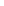 Kerja sama antarregional adalah hubungan antar negara yang terjalin dengan berdasarkan letak geografis dari negara-negara anggotanya. Contoh hubungan regional adalah Assosiation South East Asia Nations (ASEAN)APEC, OPEC, MEEPenjelasan:Lembaga ekonomi internasional adalah lembaga-lembaga atau organisasi yang bergerak di bidang ekonomi untuk memajukan perekonomian negara-negara anggotanya. Lembaga ekonomi ini bisa berdasarkan kewilayahan atau berdasarkan bidang tertentu.Lembaga-lembaga ekonomi internasional tersebut antara lain: Asociation of Southeast Asia Nations (ASEAN), Organization Petroleum Exporting Countries (OPEC) dan European Economic Comunity (EEC) atau Masyarakat Ekonomi Eropa (MEE).